PersberichtAruba Tourism Authority & stichting Batouwe Minder Validen Golf vragen aandacht voor fysiek beperkte golfersZoelen/Den Haag – Maandag 23 mei De Aruba Tourism Authority (ATA) en de Batouwe Minder Validen Golf slaan de handen ineen om aandacht te vragen voor de minder fysieke golfer. Dit is tijdens het minder validen golftoernooi op zaterdag j.l. bezegeld. Door de krachten te bundelen creëren zij meer mogelijkheden om minder valide sporters te laten golfen. ATA is de samenwerking met BMVG aangegaan omdat het onderdeel is van het beleid op maatschappelijk verantwoord ondernemen en omdat Aruba over premium golfbanen beschikt waar in de toekomst dergelijke toernooien georganiseerd kunnen worden. Aruba beschikt over twee spectaculaire golfbanen. De 18-holes golfbaan Tierra del Sol, Spa & Country Club, een door de PGA goedgekeurde golfbaan ontworpen door de befaamde golf course architect Robert Trent Jones II met uitzicht op de prachtige oceaan en The Links bij Divi Village Golf & Beach Resort. Dit is een 9-holes golfbaan omgeven door het rijke ecosysteem van het One Happy Island. Beide golfbanen zijn uitermate geschikt voor de minder valide golfer. “We zijn zeer verheugd om de samenwerking met de BMVG aan te gaan omdat we op deze manier niet alleen onze golfbanen en onze bestemming in de schijnwerpers kunnen zetten, maar juist ook een bijdrage kunnen leveren aan het belang om meer sportmogelijkheden voor minder validen te creëren”, aldus Tirso Tromp, Area Director Europe, Aruba Tourism Authority.Over ArubaOp ‘One Happy Island’ Aruba geniet je van een uitermate relaxte vakantie of een romantische huwelijksreis. Helemaal tot rust komen doe je op een van de hagelwitte stranden van het eiland. Daarnaast zijn er voor sportliefhebbers volop mogelijkheden om actief bezig te zijn; van duiken en snorkelen tot kite- en windsurfen. Met meer dan 200 restaurants kan de echte fijnproever zich tegoed doen aan een keur aan culinaire hoogstandjes. Wie energie over heeft shopt gezellig in winkelparadijs Oranjestad of stort zich in het bruisende Arubaanse nachtleven om vervolgens bij te komen in een van de vele spa’s op het eiland. De Aruba Tourism Authority (ATA) is de DMMO (Destination Marketing & Management Organisatie) voor Aruba en is verantwoordelijk voor het verenigen van alle belangen op het gebied van toerisme voor stakeholders en partners op zowel het eiland als daarbuiten. Hiertoe coördineert de ATA alles op het gebied van bestemmingsmarketing, (product) ontwikkeling en bestemmingspartnerships.  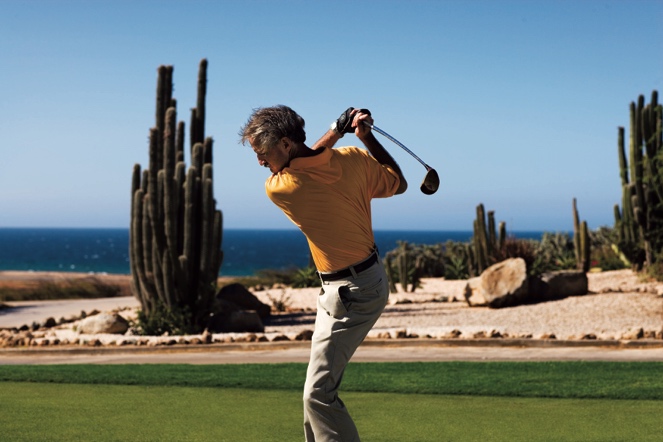 Batouwe Minder Validen Golf:De stichting BMVG zet zich maximaal in om een breder maatschappelijk draagvlak te realiseren voor minder valide golfers. Golf is fysiek laagdrempelig voor nagenoeg alle vormen van fysieke en mentale beperkingen waardoor het een ideale sport is. Golf draagt bij aan de revalidatie, gezondheidsontwikkeling, zelfrespect, zelfredzaamheid en het sociale welzijn van mensen met een fysieke beperking. De stichting BMVG is in 2014 opgericht met als doel fondsen te werven voor:De aanpassing van de infrastructuur op golfbanen voor de toegankelijkheid van golfers met een fysieke beperkingAanschaf van hulpmiddelen ten behoeve van golfers met een fysieke beperkingAanbieden van begeleiding/training voor de bediening van hulpmiddelen.